Муниципальное бюджетное дошкольное образовательное учреждение «Детский сад № 36»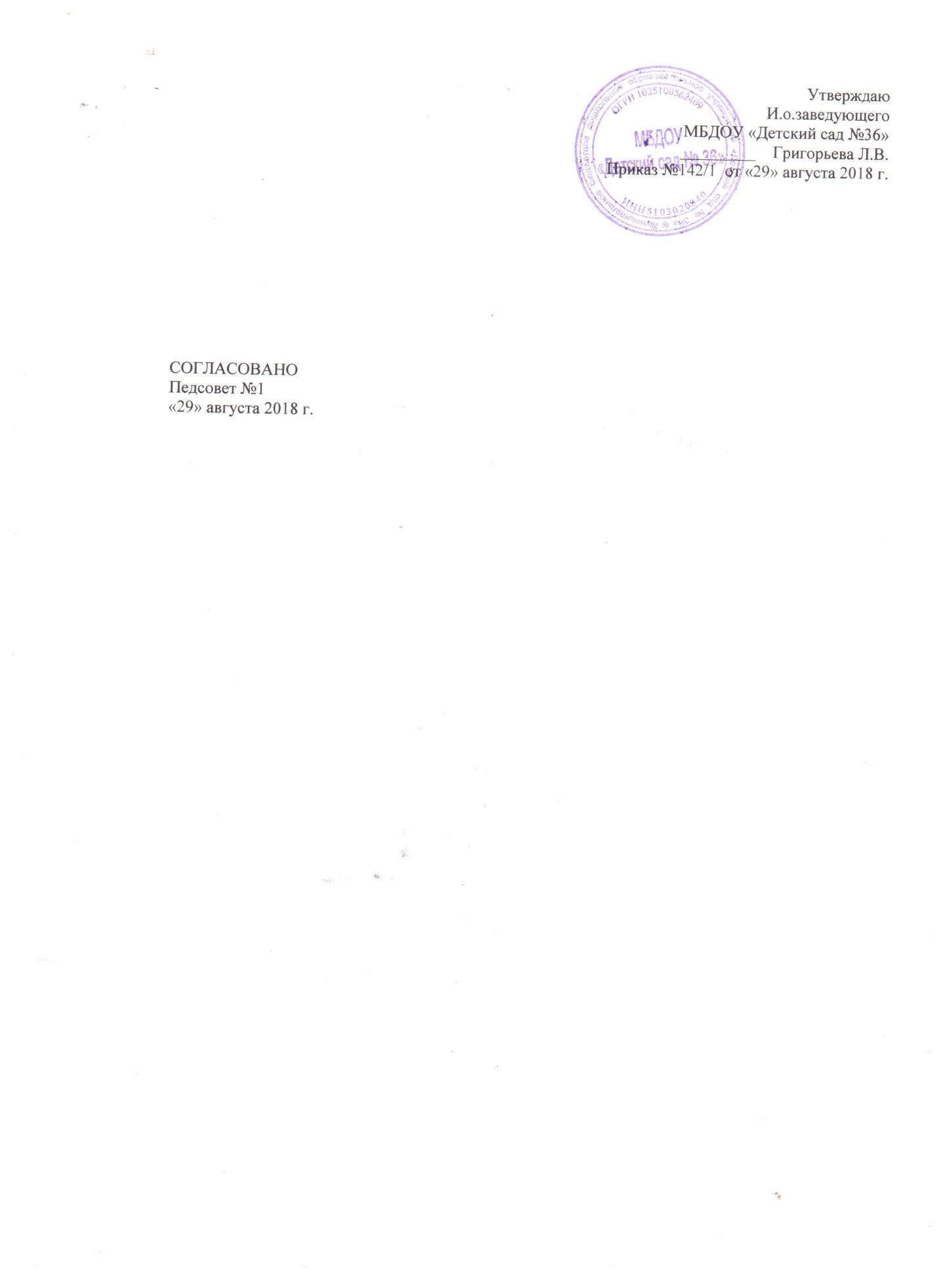 ГОДОВОЙ ПЛАН ВОСПИТАТЕЛЬНО – ОБРАЗОВАТЕЛЬНОЙ РАБОТЫ НА 2018-2019 УЧЕБНЫЙ ГОДН.п. ТитанЦелевые ориентиры ДОУ    Исходя из самоанализа ДОУ, плана управления образованием г. Кировска, кадрового потенциала педагогов ДОУ на новый учебный год определяет для себя следующие ориентиры:•    Охрана жизни, укрепление физического и психического здоровья воспитанников.•    Обеспечение познавательно-речевого, социально-личностного, художественно-эстетического и физического развития детей.•   Внедрение в педагогический процесс информативно-коммуникативных технологий, способствующих развитию навыков речевого общения и творческих способностей у детей дошкольного возраста.•    Осуществление дифференциального подхода в образовательном процессе.•    Создание условий для привлечения родителей к педагогическому процессу в ДОУ Данные целевые ориентиры имеют долгосрочное действие. В 2018-2019 учебном году их реализация будет происходить через следующие годовыезадачи:Продолжить работу по сохранению, укреплению здоровья  детей, обеспечению эмоционального психофизического благополучия дошкольников в ДОУ.Совершенствовать работу по взаимодействию с семьями воспитанников,  повышению потенциала взаимного доверия в системе отношений «Семья – детский сад».Дифференциация педагогического процесса, как одно из благоприятных условий протекания полоролевой социализации мальчиков и девочек.Развить интеллектуальные способности и знаний у детей дошкольного возраста об экологии, используя  игровые технологии.Нормативно — правовая база - Федеральный закон от 29.12.2012 № 273-ФЗ «Об образовании в Российской Федерации (далее – Закон № 273-ФЗ); - приказ Минобрнауки России от 17.10.2013 № 1155 «Об утверждении федерального государственного образовательного стандарта дошкольного образования»; - комментарии Минобрнауки России к ФГОС дошкольного образования от 28.02.2014 № 08-249; - приказ Минобрнауки России от 30.08.2013 № 1014 «Об утверждении Порядка организации и осуществления образовательной деятельности по основным общеобразовательным программам дошкольного образования»; - приказ Минобрнауки России от 28.12.2010 № 21 06 «Об утверждении и введении в действие федеральных требований к образовательным учреждениям в части охраны здоровья обучающихся, воспитанников»; - постановление Главного государственного санитарного врача РФ от 15. 05.2013 № 26 «Санитарно - эпидемиологические требования к устройству, содержанию и организации режима работы дошкольных образовательных организаций» (СанПиН 2.4.1.3049-13) и др.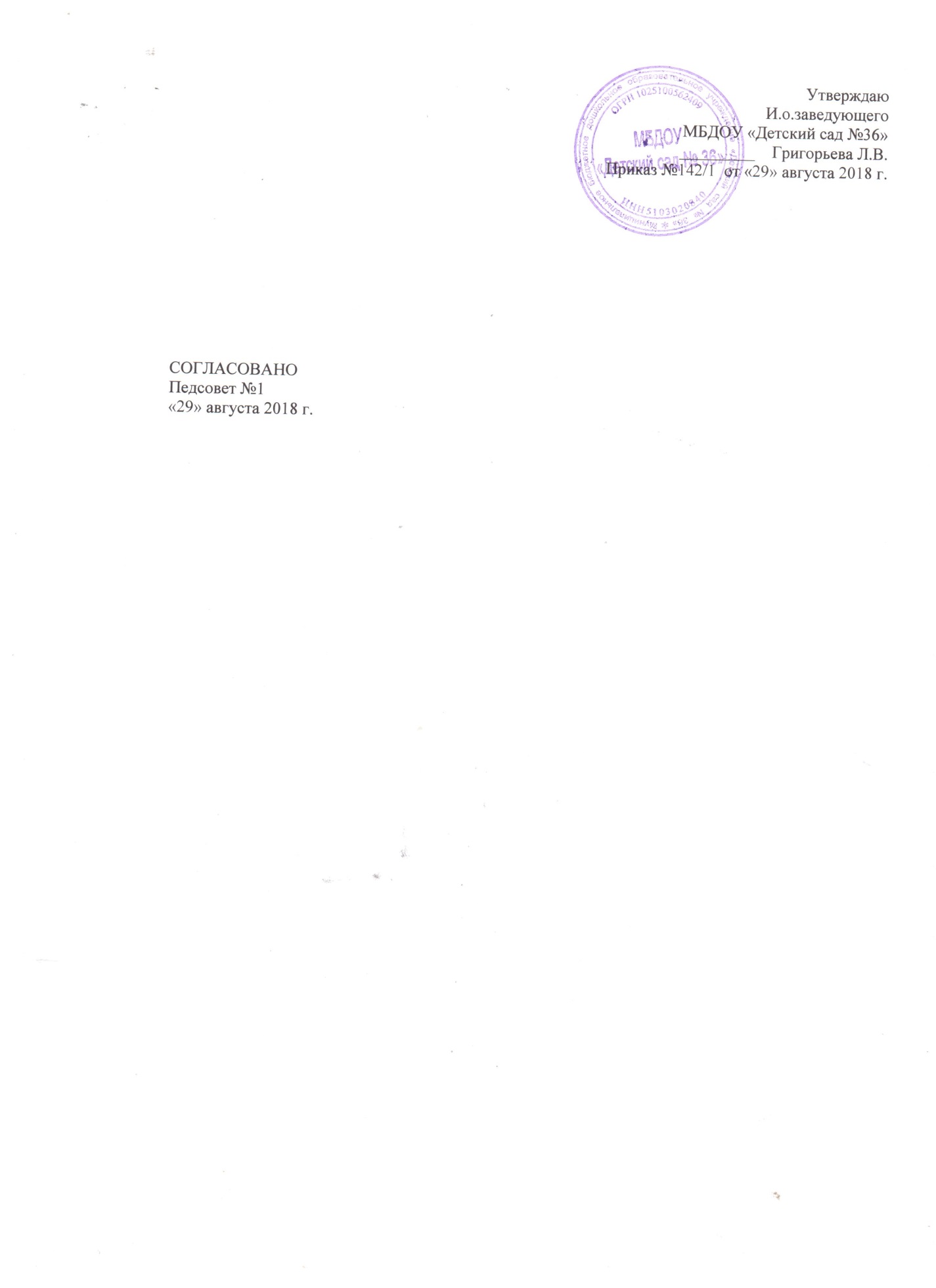 Методическая тема МБДОУ(2018 – 2019 г.) «Применение игровых технологий в образовательном процессе»   Цель: создать условия для совершенствования профессиональных умений педагогов в применении игровых технологий    Задачи:Создание благоприятной атмосферы пребывания детей в ДОУ, забота об их физическом и психическом здоровье;Использование педагогами новых игровых технологий в образовательном процессеИспользование личностно-ориентированных методов воспитания, индивидуализация в работе с детьми и семьейСовершенствование технологии педагогической деятельности воспитателей по экокультурному развитию детей;Режим дня(холодный период года)Расписание непосредственно образовательной деятельностина 2018 – 2019 уч. годУЧЕБНЫЙ ПЛАНсоставленный с учетом примерной образовательной программыдошкольного образования «Детство/Т.И. Бабаева, А.Г. Гогоберидзе и др. – СПб.: ООО «Издательство «Детство-пресс»2018 – 2019 учебный годМБДОУ «Детский  сад №  36»г. Кировск, н.п.ТитанПОЯСНИТЕЛЬНАЯ ЗАПИСКА    УЧЕБНЫЙ ПЛАН МБДОУ « Детский сад № 36» (далее по тексту УП)  является нормативным документом и служит основой для разработки расписания образовательной деятельности воспитателей и специалистов.    Содержание  образовательной работы УП по освоению детьми образовательных областей определяется Образовательной программой МБДОУ «Детский сад № 36», разработанной с учетом программы «Детство» под редакцией Т.И. Бабаева, А.Г. Гогоберидзе и др. Содержание вариативной части УП определяется Образовательной программой МБДОУ «Детский сад № 36» разработанной с учетом рабочей программы с региональным содержанием:  «Я в этом удивительном мире».  УП обеспечивает сбалансированный режим организации непосредственно образовательной деятельности, не допуская психофизической перегрузки воспитанников. Недельная нагрузка для базовых видов деятельности детей обеспечивается на основании требований СанПиН 2.4.1.3049-13    Длительность непосредственно образовательной деятельности (далее по тексту НОД) составляет: - для детей раннего возраста (от1до 3 лет) – не более 10 минут; - для детей младшего возраста (от 3до 4 лет) – не более 15 минут; - для детей среднего возраста (от 4 до 5 лет) – не более 20 минут; - для детей старшего возраста (от 5 до 6 лет) – не более 25 минут; - для детей подготовительной к школе группы (от 6 до 7 лет) – не более 30 минут.Образовательная деятельность в детском саду организуетсяс 7.00 час. до 19.00 час и делится на три блока:    1 БЛОК – Утренний (с 7.00 до 9.00 час) включает в себя:Образовательную деятельность педагога с детьми, осуществляемую в ходе режимных моментов;Образовательную деятельность, осуществляемую в процессе организации различных видов детской деятельности (игровой, коммуникативной, продуктивной, познавательно-исследовательской, музыкально-художественной, трудовой, чтения);Самостоятельную деятельность детей;Взаимодействие с семьями детей по реализации Образовательной программы.2 БЛОК – Образовательный ( с 9.00 до 13.15 час.) включает в себя:Непосредственно образовательную деятельность;Образовательную деятельность педагога с детьми, осуществляемую в ходе режимных моментов;Образовательную деятельность, осуществляемую в процессе организации различных видов детской деятельности (игровой, коммуникативной, продуктивной, познавательно-исследовательской, музыкально-художественной, трудовой, чтения);3 БЛОК – Вечерний (с 15.00 до 19.00 час.) включает в себя:Образовательную деятельность педагога с детьми, осуществляемую в ходе режимных моментов;Образовательную деятельность, осуществляемую в процессе организации различных видов детской деятельности (игровой, коммуникативной, продуктивной, познавательно-исследовательской, музыкально-художественной, трудовой, чтения);Самостоятельную деятельность детей;Взаимодействие с семьями детей по реализации Образовательной программы.В течение учебного года проводятся каникулы длительностью 2 недели. Во время каникул проводится образовательная деятельность физкультурно-оздоровительного и художественно-эстетического цикла.Структура 2018– 2019 учебного года:3 сентября – начало учебного года.3.09 – 30.09 адаптационный и диагностический период.1.10 – 26.10 учебный период.29.10 – 2.11 творческие каникулы.05.11 – 17.12 учебный период.17.12 – 31.12 время ожидания праздника.31.12 – 10.01 новогодние каникулы.11.01 – 28. 02 учебный период.01.03 – 08.03 спортивные каникулы.11.03 – 22.04 учебный период.25.04 – 28.05 диагностический период.28 мая – конец учебного года.Всего:    35 учебных недельСВОДНЫЙ УЧЕБНЫЙ ПЛАН МБДОУ «Детский сад   № 36»(по всем возрастным группам)УЧЕБНЫЙ ПЛАНсоставленный с учетом примерной образовательной программы  «Детство» /Т.И. Бабаева, А.Г. Гогоберидзе и др. – СПб.: ООО «Издательство «Детство-пресс»Раздел: «Ранний возраст»2018 – 2019 учебный год                                                                                       МБДОУ «Детский  сад №  36»г. Кировск, н.п.Титан Учебная нагрузка в  группе  раннего возрастаПлан Закаливающих мероприятий МБДОУ «Детский сад № 36»Учебная нагрузка в  группе  раннего возрастаСведения о педагогахГрафик аттестации педагоговПОВЫШЕНИЕ ТЕОРЕТИЧЕСКОГО УРОВНЯ И ДЕЛОВОЙ КВАЛИФИКАЦИИСАМООБРАЗОВАНИЕ ПЕДАГОГОВТЕМЫ ПО САМООБРАЗОВАНИЮ ПЕДАГОГОВПедсовет №1«Организация предметно-пространственной среды для разнообразной игровой деятельности дошкольников» 30 августа 2018 г.    Педсовет № 2«Методика экологического воспитания дошкольника»декабрь 2018 г.Педсовет №3«Взаимодействие педагогов и родителей по вопросам социально-коммуникативного развития детей» Март 2019 г.                                         Педсовет №4«Безопасность и здоровье наших детей »Май 2019 г.Воспитательно - образовательный процесс в МДОУ                                                 КОНСУЛЬТАЦИИКУЛЬТКРНО-ДОСУГОВАЯ ДЕЯТЕЛЬНОСТЬГРУППА РАННЕГО ВОЗРАСТА2 МЛАДШАЯ ГРУППАСРЕДНЯЯ ГРУППАСТАРШАЯ-ПОДГОТОВИТЕЛЬНАЯ ГРУППА                             ПРАЗДНИКИ И РАЗВЛЕЧЕНИЯ(Музыкальный руководитель – Кундозерова Марина Валерьевна)Утверждаю:Зав.МБДОУ______________Жуматий Г.Е.ФИЗКУЛЬТУРНЫЕ ПРАЗДНИКИ И РАЗВЛЕЧЕНИЯ ПЛАН РАБОТЫ ПО ПРОФИЛАКТИКЕ ДЕТСКОГО ДОРОЖНО-ТРАНСПОРТНОГО ТРАВМАТИЗМАСеминар – практикум«Игровые технологии в развитии экологического воспитания у детей дошкольного возраста» в условиях реализации ФГОС ДО(2018 - 2019)       Цель: Повысить творческий потенциал педагогов, их компетентность в сфере экологии.Семинар - практикум«Искусство сотрудничество с семьями »в условиях реализации ФГОС ДО(март – апрель 2019 г.)Цель: повышения уровня профессионального мастерства педагогов  ДОУ в вопросах взаимодействия с семьями воспитанниковЗанятие №1Анкетирование педагогов перед семинаром «Причины не желания родителей общаться с педагогами»Анкетирование родителей «Изучение потребностей родителей, дети которых скоро станут  или уже являются воспитанниками ДОУ»Работа творческой группыЗанятие – 1(октябрь)«Игровые технологии как средство развития познавательного интереса у детей дошкольного возраста»     Цель: определить пути совершенствования в организации игровых технологий    Задача:  выявить и проанализировать эффективность используемых форм и методов игровых технологийЗанятие – 2«Развитие познавательной активности детей через игры-занятия»Мастер – класс (февраль)Задачи: Развивать познавательный интерес к окружающему, умение делиться приобретённым опытом с другими детьми;Повысить уровень профессиональной компетенции участников мастер-класса;Сформировать у участников мастер-класса  мотивацию на использование игр в воспитательно-образовательном процессеТренинг педагогической осознанности(сентябрь – февраль)Первое занятиеЦель: формирование у педагогов личностно ориентированной позиции по отношению к детямЗадачи:- осознание своей индивидуальности в педагогической деятельности. Обращение своего сознания к собственным переживаниям и к чувствам воспитанников;- поиск резервов для более эффективной работы, выделение причин возможных или истинных профессиональных проблем;- выработка внутренней позиции по отношению к воспитанникам и к профессиональной деятельности в целом, ориентирующей педагогов на построение личностных взаимоотношений с детьми, а также создающей предпосылки для овладения специфическими способами построения личностно ориентированной модели общения.Второе занятиеЦель: личностно ориентированная модель общенияЗадачи:- продолжать самораскрытие и самоанализ, создавать условия для проявления профессиональной и личностной индивидуальности;- способствовать выделению сильных и слабых сторон значимых в профессиональной деятельности качеств личности членов группы;- начать активное овладение личностно ориентированной позицией по отношению к воспитанникам на основе практического усвоения понятий «понимание, приятие и признание личности ребенка»Современные проблемы взаимодействия детского сада и семьи(деловая игра – октябрь 2018 г.)Цель: активизация педагогов в вопросах взаимодействия с семьей.Задачи: - выявить проблемы, препятствующие плодотворному взаимодействию педагогов с родителями;- формировать умение дифференцированно подходить к организации работы с родителями;- обозначить направления работы  педагогов с семьями воспитанниковПредварительная работа:Оформление подборки нормативных документов по работе с семьей.Анкетирование родителей.Предварительная подготовка вопросов к теоретической части «Деловой игры».Карточки с заданиями для игрового упражнения «Определи логическую последовательность.План проведения«Взаимодействия педагогов ДОУ с родителями дошкольников: атмосфера понимания и эффективного общения»(семинар – практикум)  ноябрь – апрель2018 - 2019 учебный годЦель: формирование коммуникативной компетентности педагогов во взаимодействии с родителями.Задачи:знакомство педагогов с теоретическими, практическими и психологическими положениями в области коммуникативной компетентности;развитие навыков гибкого и доброжелательного отношения в общении с родителями;обучение практическим приемам по преодолению барьеров в общении с «трудными» родителями;обучение техникам саморегуляции эмоционального состояния.Семинар – 1Семинар – 2Сотрудничество с семьей и социумом    Цель работы с родителями: установление сотрудничества детского сада и семьи  в вопросах обучения, воспитания и развития дошкольников.    Задачи:повышение психолого-педагогической культуры родителей;выявление положительного опыта семейного воспитания;установление доверительных отношений между родителями и детским садомПедагогический всеобуч с педагогамиЗнакомимся с сбой(тренинг личной эффективности)пятиминуткаЦели:создание благоприятных условий для работы, первичное освоение приемов самодиагностики и способов самораскрытия;осознание участниками некоторых своих личностных особенностей и оптимизация отношений к себе и своей личностиПредварительная работа: изучение литературы по теме: «Воспитатель: его нравственные качества // Дошкольное воспитание. 1991. №11;Нравственное воспитание в детском саду /Под ред. В.Г. Нечаевой, Т.А. Марковой М., 1983;«Воспитатель и ребенок: эффективное взаимодействие»  Автор-составитель Е.В. Шитова.Практическая часть работыЗанятие 11.Вводная часть:- информация о цели занятий, процедуре проведения;- оформление визиток.2. Упражнения:- «Приветствие»;- «История моего имени»;- «Минута на разговор»3. Информационная часть «Познавая себя, ты познаешь мир…»- Упражнение «Двери»;- Упражнение «Трамвайчик»;Занятие 21.Информационная часть «Формула успеха»2.Медитация «Создание выразительного образа Я»3.Упражнение: «Осанка и улыбкаКОНТРОЛЬ И РУКОВОДСТВОТЕМАТИЧЕСКИЙ КОНТРОЛЬКлуб младших воспитателей    Цель работы:  формирование основ профессионализма, развитие личностных качеств, создание имиджа младших воспитателей.    Основными задачами Клуба являются:ознакомление младших воспитателей с закономерностями развития детей дошкольного возраста, методами и приемами работы с ними, основами гармоничных взаимоотношений, создания благоприятного эмоционального климата в группе;актуализация знаний по разным темам воспитания детей;формирование активной позиции по отношению к процессу воспитания в единстве с требованиями педагогов и учетом индивидуальных особенностей дошкольника;содействие процессу формирования имиджа младшего воспитателя;развитие творческих способностей, воображения в процессе игрового общения с детьми.    Деятельность Клуба  в соответствии с разработанным положением руководит воспитатель – Малий А.Л.Клуб бабушек«Сударушка»(организация работы с 2016 года)Цель: создание  благоприятных условий для сотрудничества всех членов семьи и педагогов ДОУ в вопросах воспитания детей, а также интересного и содержательного общения дошкольников с близкими родственниками разных поколений.Задачи;- привлечение всех членов семьи к активному участию в жизни ДОУ;- обеспечение преемственности методов и приемов воспитания в семье и ДОУ, сохранение и укрепление связи разных поколений;- распространение передового опыта семейного воспитания, старинных традиций;- воспитание уважения к старшему поколениюПерспективно-тематический план работы клуба бабушек «Сударушка»Организация работы консультационного пункта «Мамина школа»Работа педагогов с родителями детей раннего возраста(организация работы с 2017 года)    Цель работы «маминой школы»: установление сотрудничества детского учреждения и семьи в вопросах воспитания детей младенческого и раннего возраста.    Задачи:- сохранять нервно-психическое здоровье ребенка;- адаптировать к условиям дошкольной организации;- развивать личность ребенка при тесном сотрудничестве с семьей;- проводить педагогическое просвещение родителей.Тематика работы консультационного пункта «Мамина школа»Школа молодого специалистаО роли педагогического коллектива в организации преемственности работы по подготовке детей к школе (Пятиминутка)Задачи:Способствовать укреплению и сохранению здоровья дошкольников, готовящихся к обучению в школе.Всесторонне развивать детей для успешного овладения в дальнейшем школьной программой.Создать благоприятные условия для психического и личностного развития ребенка.Увлечь детей перспективой школьного обучения, вызвать желание учиться в школеПлан работыОсновные направления обеспечения преемственности между дошкольным и школьным образованием«Согласовано» Директор «ООН № 8»_______Тарасова Г.В.Цель: реализовывать единую линию развития ребенка на этапах дошкольного и начального школьного детства, придав педагогическому процессу целостный, последовательный и перспективный характер.ФГОС ДО. Целевые ориентиры на этапе завершениядошкольного образованияОвладевает основными культурными способами деятельности, проявляет инициативу и самостоятельность в разных видах деятельности - игре, общении, конструировании и др.Обладает установкой на положительное отношение к миру, разным видам труда, другим людям и себе, обладает чувством собственного достоинства.Обладает развитым воображением, которое реализуется в разных видах деятельности, и прежде всего в игре.Достаточно хорошо владеет устной речью, может выражать свои мысли и желания, использовать речь для выражения своих мыслей, чувств и желаний, построения речевого высказывания в ситуации общения, выделять звуки в словах, у ребенка складываются предпосылки к грамотности.Развита крупная и мелкая моторика.Способен к волевым усилиям, может следовать социальным нормам поведения и правилам в разных видах деятельности, во взаимоотношениях со взрослыми и сверстниками, может соблюдать правила безопасного поведения и личной гигиеныПроявляет любознательность, задает вопросы взрослым и сверстникам, интересуется причинно-следственными связями, пытаются самостоятельно придумывать объяснения явлениям природы и поступкам людей.                           Приложение1Режим работы музыкального залаНа 2018-2019 учебный годПриложение 2	.График работы музыкального руководителя                                                                                                                      Приложение 3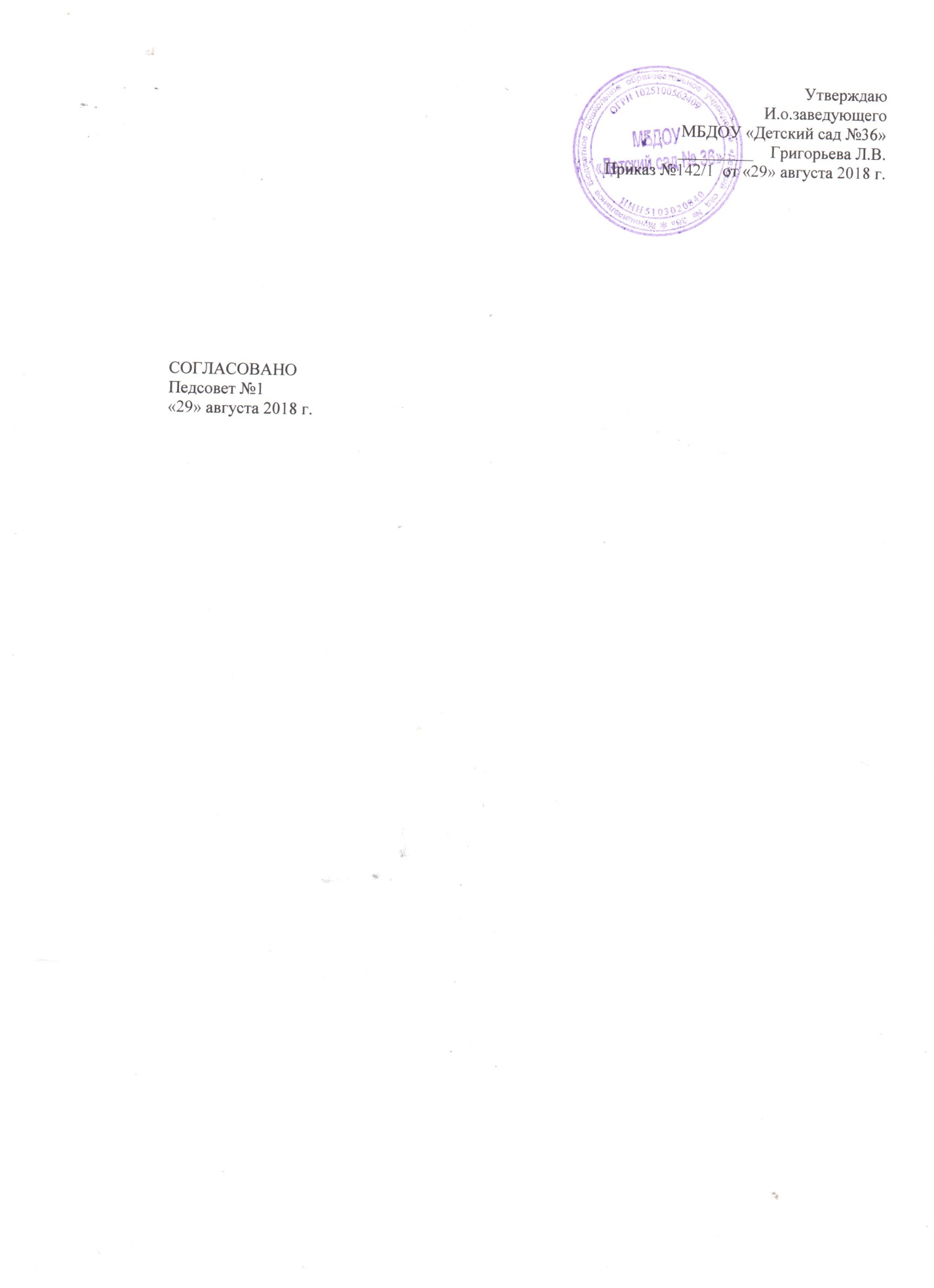 График работы инструктора по ФКРежимные моментыРанний возрастМладший возрастСредний возрастСтаршая-подготовительная группа7.00-8.007.00-8.207.00-8.307.00-8.40Подготовка к завтраку, завтрак8.00-8.308.20-8.458.30-8.508.40-8.55Самостоятельные игры, подготовка к образовательным ситуациям 8.30-8.508.45-9.008.50-9.008.55-9.00Непосредственно образовательная деятельность8.50-9.209.00-9.409.00-9.509.00-10.50Подготовка к прогулке, прогулка9.20-11.209.40-11.409.50-12.0010.50-12.30Возвращение с прогулки, игры11.20-11.4011.30-11.4011.50-12.0012.20-12.30Подготовка к обеду, обед11.40-12.1011.40-12.3012.00-12.5012.30-13.10Закаливающие мероприятия, дежурства13.10-13.15Подготовка ко сну, сон12.10-15.0012.30-15.0012.50-15.0013.15-15.00Постепенный подъем, воздушные, водные процедуры, полдник15.00-15.3015.00-15.1515.00-15.1515.00-15.15Игры, досуги, общение и самостоятельная деятельность по интересам15.30-16.0015.00-16.1015.15-16.0015.15-16.25Подготовка к ужину, ужин16.00-16.4016.10-16.5016.15-16.4016.25-16.45Подготовка к прогулке, прогулка, возвращение с прогулки16.40-18.0016.5-18.2016.40-18.2016.45-18.30Игры, уход домой18.00-19.0018.20-19.0018.20-19.0018.30-19.00Ранний возрастМладший возрастСредний возрастПодготовительная группа (6-7 лет) понедельник1.Худ-эстет.развитие/Рисование8.50-9.00/9.09.101.Худ. –эстет. развитие /музыка9.05-9.201.Худ-эстет. развитие (ИЗО)9.00-9.201.Познавательное развитие9.00-9.30понедельник.2.Худ. –эстет. развитие/Музыка15.30-15.40/15.40-15.502Познавательное развитие9.30-9.452.Худ.-эстет. развитие /Музыка9.30-9.502.Художественно-эстетическое развитие  /Музыка10.00 -10.30понедельник.2.Худ. –эстет. развитие/Музыка15.30-15.40/15.40-15.502Познавательное развитие9.30-9.452.Худ.-эстет. развитие /Музыка9.30-9.503. Физическое развитие15.20-15.45-старшая группа15.50 – 16.20- подготовительная группавторник1.Познавательное развитие(предметный мир, игры-инсценировки / развитие речи8.50-9.00 / 9.10-9.201.Познавательное развитие(ФЭМП и сенсорное развитие)9.00-9.151.Познавательное развитие/математика9.00-9.201.Познавательное развитие  (ФЭМП и сенсорное развитие) 9.00-9.30вторник2.Физическое развитие(в группе)15.30-15.40 /15.50-16.002. Худ.эстет.развитие/Рисование9.30-9.452.Физическое развитие (в зале)15.30-15.502 Худ.-эстет. развитие /Рисование 9.40 –10.10вторник2.Физическое развитие(в группе)15.30-15.40 /15.50-16.002. Худ.эстет.развитие/Рисование9.30-9.452.Физическое развитие (в зале)15.30-15.503.Речевое развитие10.20– 10.50среда1.Познавательное развитие8.50-9.00 / 9.10-9.201.Худ.-эстет. развитие /Музыка9.00-9.151.Социально - коммуникативное + художественная литература9.00-9.201. Познавательное развитие (ФЭМП и сенсорное развитие)9.00-9.30среда1.Познавательное развитие8.50-9.00 / 9.10-9.202.Физическое развитие15.20-15.352.Худ.эстет.развитие /Музыка9.30-9.50среда2.Развитие движений15.30-15.40 /15.50-16.002.Физическое развитие15.20-15.352.Худ.эстет.развитие /Музыка9.30-9.502. Соц.ком. развитие9.40 – 10.10среда2.Развитие движений15.30-15.40 /15.50-16.002.Физическое развитие15.20-15.352.Худ.эстет.развитие /Музыка9.30-9.503.Физическое развитие 15.40 – 16.10 ( в зале)четверг1.Игры со строительным материалом / развитие речи8.50-9.00 / 9.10-9.201.Развитие речи9.00-9.151. Физическое развитие9.00-9.201.Речевое развитие (Обучение грамоте. Подготов. группа)9.00-9.30- подготовительная группа9.00-9.25- музыка (старшая группа)четверг2.Развитие движений (в группе)15.30-15.40 / 15.50-16.002.Физическое развитие9.25-9.402. Познавательно-исследовательская(формирование целостной картины мира/социализация и безопасность)9.30-9.502 Речевое развитие9.40-10.05-старшая группа9.40-10.10-подготовительная группа музыкачетверг2.Развитие движений (в группе)15.30-15.40 / 15.50-16.002.Физическое развитие9.25-9.402. Познавательно-исследовательская(формирование целостной картины мира/социализация и безопасность)9.30-9.501.Развитие речи 9.40-10.102.Художественно-эстетическое развитие (ИЗО)9.40-10.10Пятница1.Худ-эстет.развитие/музыка8.50-9.001. Худ. эстет. развитие/Лепка/аппликация 9.00-9.151.Худ.-эстет. развитие /Аппликация/лепка9.00-9.201.Развитие речи 9.40-10.102.Художественно-эстетическое развитие (ИЗО)9.40-10.10Пятница2. Худ.-эстет.развитие/рисование15.30-15.40 / 15.50-16.002.ффизическое развитие 15.20-15.352.Физическое развитие (на улице)15.40-16.002.Художественно-эстетическое развитие(лепка/конструирование)15.40 -16.1010 НОД по 10 мин.Итого: 1 час 40 мин.10 НОД по 15 мин.Итого: 2 часа 30 мин.10 НОД не более  20 мин.Итого: 3 часа 15 минНОД в день не более 90 мин. в первую половину дня непрерывной деятельностиИтого: 8 ч. 50 мин.Вторая половина дня НОД в неделю: 50 мин.НОДМладшая группаСредняя группаНОДМладшая группаСредняя группаСтаршая группаПодготовительная группаДвигательная деятельность33 2 в зале1 на улице2 в зале1на улицеРазвитие речи1(интеграция в образовательных ситуациях)1(интеграция в образовательных ситуациях)2(интеграция в образовательных ситуациях)2(интеграция в образовательных ситуациях)Подготовка к обучению грамоте--1 образовательная ситуация в 2 недели1 образовательная Ситуация в 2 неделиПознание предметного и социального мира, освоение безопасного поведения1 образовательная ситуация в 2 недели1 образовательная ситуация в 2 недели2 образовательные ситуации2 образовательные ситуацииМатематическое и сенсорное развитие1 образовательная ситуация1 образовательная ситуация1 образовательная ситуация2 образовательные ситуацииИзобразительная деятельность2 образовательные ситуации2 образовательные ситуации2 образовательные ситуации3 образовательные ситуацииМузыкальная деятельность2 занятия2 занятия2 занятия2 занятияЧтение художественной литературы1 образовательная ситуация1 образовательная ситуация1 образовательная ситуация1 образовательная ситуацияВсего10 .10 1315Длительность занятий10 минутОбщее количество занятий в неделю10Общее время1 час. 40 мин.Развитие речиИнтеграция в образовательных ситуацияхРазвитие движений3Познавательное развитие  (предметный мир, игры инсценировки, игры с дидактическим материалом) / развитие речи2Игры со строительным материалом / развитие речи1Художественно-эстетическое развитие(восприятие музыки)2Художественно-эстетическое развитие(рисование)2Всего в неделю10ФакторыМероприятияМесто в режиме дняПериодичностьДозировка1,-3Лет3-4 лет4-5Лет5-6лет6-7ЛетВодаПолоскание ртаПосле каждого приема пищиЕжедневно4 раза в день50-70 мл водыС 3 летТемпература++++ВодаОбширное умываниеПосле снаЕжедневноС 3 летТемпература воды с понижениемОт 28 до 20++++ВоздухОблегченная одеждаВ течение дняЕжедневноПри тем. +20 и выше в группе+++++Одежда по сезонуНа прогулкахЕжедневноОт 4 до 4,5Часов в день+++++Прогулка на свежем воздухеПосле НОД, после ужинаЕжедневно1 раз в день до 2 лет2 раза в день с 2 лет+++++Утренняя гимнастикаПо режимуЕжедневноС 2 летДлительность в зависимости от возраста+++++Прием детей и утренняя гимнастика на воздухеПо режимуИюнь-августС 01.06. по 31.08 с 3 летДлительность в зависимости от возраста++++Физкультура на воздухеПо расписанию НОДВ течение годаС 01.09. по 31.05. с 5 лет+++++Физкультура на воздухеПо расписанию НОДВ течение годаЛетом все возрастаДлительность в зависимости от возраста+++++Сон без маекПосле снаЕжедневноПри тем. +18 и выше в спальне+++++выполнение режима проветривания помещенияПо графикуЕжедневно6 раз в день+++++Бодрящая гимнастика в кроватиПосле снаЕжедневно1,2,3,4,5 упражнений в зависимости от возраста+++++Дыхательная гимнастикаПосле бега на физкультуре и в утренней гимнастикеЕжедневнос 3 летдлительность в зависимости от возраст++++++++++Дыхательная гимнастикаПосле артикуляционнойГимнастикиЕжедневноС 2 летДлительность в зависимости от возраста++++++++++СолнцеДозированные солнечные ванныНа прогулкеВ течение года с учетом погодных условийДо 20 мин.+++++СолнцеДозированные солнечные ванныНа прогулкеВ течение года с учетом погодных условийДо 30 мин. с 5 лет+++++РецепторыПальчиковая гимнастикаПеред рисованием, лепкой, аппликацией, конструированиемВ течение годаДор 5 мин.Длительность в зависимости от возраста+++++Артикуляционная гимнастикаДо обедаЕжедневноДо 5 мин. с 2 летДлительность в зависимости от возраста+++++Гимнастика для глазПосле рисования, лепки, аппликации, конструированияВ течение годаДо 5 мин. с 2 летДлительность в зависимости от возраста+++++Корригирующая гимнастика + ходьба босикомПосле сна ежедневно3 мин+++++Корригирующая гимнастика + ходьба босикомПосле сна ежедневно4 мин+++++Корригирующая гимнастика + ходьба босикомПосле сна ежедневно5 мин+++++Корригирующая гимнастика + ходьба босикомПосле сна ежедневно6 мин+++++Корригирующая гимнастика + ходьба босикомПосле сна ежедневно7 мин+++++Длительность занятий  10 минутОбщее количество занятий в неделю 10Общее время1 час. 40 мин.Развитие движений2Действия с предметами1Развитие речи2Ознакомление с окружающим0,5Музыкальное развитие2Дидактические игры2Ознакомление с природой0,5Всего в неделю10Ф.И.О. педагогаДолжность,КатегорияГодрожденияСтаж сСведения об образованииКурсовая подготовкаПоследняяаттестацияГригорьева ЛарисаВячеславовнаВоспитательПервая кв. кат.19752008 Высшее педагогическоеМурманский Государственный Педагогический университет в 2009г.Учитель «Технологии и предпринимательства», Профессиональная переподготовка, 2016 АНО ВПО «Европейский университет «Бизнес Треугольник» - «воспитатель дошкольной образовательной организации»2016г.12.2014Еленец Надежда Владимировнавоспитатель19862015ЧОУ ВО «Региональный институт бизнеса и управления»Педагог-Воспитатель2018 г.Козлова Наталья АркадьевнаВоспитатель1972 2002Костромской государственный университет им. Н.А. НекрасоваУчитель экономики по специальности «Экономика»20 сентября 2002 г.Борисенкова Нина АндреевнаМузыкальный руководитель,Соответствие должности19862013Высшее педагогическое,ПетрГУ  в 2013 гПрофессиональная переподготовка в 2014 году – НАЧОУ ВПО «Современная государственная академия» - «Педагогика. Воспитательная работа»02.201403. 2016 гТимофеева Евгения АлександровнаСтарший воспитатель1985 2013«Мурманский государственный гуманитарный университет»(ФГБОУ ВПО «МГГУ»)Специальный психолог2013«Институт новых технологий в образовании»Воспитатель дошкольного образованияРоманюк КатеринаАнатольевнаВоспитатель1988 2008 Высшее педагогическое«Лисичанский педагогический колледж Луганского национального университета имени Тараса Шевченко2016 г.-ЗдыренковаОльгаАлександровнаВоспитатель19651984Среднее специальное,Педкласс 1984Воспитатель детского садаобучение-Мельник Наталья ПетровнаВоспитатель 1966Высшее педагогическое,Крымский гуманитарный университет, учитель начальных классов, воспитатель детей дошкольного возраста2015-Бурлова Елена ПавловнаВоспитатель 19912015«Вологодский государственный университет»02.июля 2015 г.--Шишебарова Ирина НиколаевнаВоспитатель,1 кв. категория..Мурманское педагогическое училищеВ ..; воспитатель детского сада2014 г.03. 2014 г.Жуматий Галина ЕвгеньевнаЗаведующая,Соответствие должности..Мурманское педагогическое училищеВ . ; воспитатель детского садаНАЧОУ ВПО СОВРЕМЕННАЯ ГУМАНИТАРНАЯ АКАДЕМИЯ г. Москва20015г.,12. 2017 г.Ф.И.О. педагога2012201320142015201620172018201920202021 2022Григорьева Лариса  ВячеславовнадекабрьдекабрьЗдыренкова Ольга Александровна+Романюк Катерина АнатольевнасентябрьМельник Наталья ПетровнаоктябрьШишебарова Ирина НиколаевнамартдекабрьЖуматий Галина ЕвгеньевнадекабрьдекабрьКозлова Наталья АркадьевнаоктябрьЕленец Надежда ВладимировнаоктябрьБурлова Елена ПавловнаноябрьТимофеева Евгения Александровнасентябрь№П/ПМЕРОПРИЯТИЯСРОКИОТВЕТСТВЕННЫЕ1Обучение на курсах повышения квалификации:в течение годазав. МБДОУ ст. воспитатель2Аттестация педагогов:Романюк Е.А.сентябрьзав. МБДОУ ст. воспитатель3Участие в работе МО, семинаров, конференций, в работе творческих и проблемных групп, в выставках, конкурсах, смотрах. в течение годазав. МБДОУ ст. воспитатель4Участие в проведении открытых мероприятий, педсоветов, методчасов, семинаров, практикумов, творческих отчётов, взаимопросмотров,тематических недель и дней.по годовому планузав. МБДОУ ст. воспитатель5Изучение и обсуждение новинок методической литературы, периодической печати, материалов по о бучению, журналов «Дошкольноевоспитание », «Справочник старшего воспитателя»в течение годазав. МБДОУ ст. воспитатель6Самообразовательная работа педагогов по индивидуальным маршрутам по вопросамобразования, воспитания, оздоровления детей.Подготовка педагогами отчетов и докладов о накопленном материале за год.в течение годапедагоги7Корректировка календарно – тематического планирования работы с учётом ФГОС.в течение годазав. МБДОУ ст. воспитатель8Участие в инновационной деятельности, проведение кружковой работы.в течение годазав. МБДОУ ст. воспитатель9Установить наставничество опытных воспитателей над молодыми специалистами.сентябрьзав. МБДОУ ст. воспитатель№п/пМероприятиясрокиответственный1Педагогическая диагностика и всесторонний анализ деятельности педагога. Выявление желания педагога работать над той или иной проблемой: индивидуальные беседы, анкетированиеавгустст. воспитательТимофеева Е.А.2Составление педагогами планов по самообразованию.Консультирование и методические рекомендации по разработке темы:• в определении содержания работы по самообразованию;• в выборе вопросов для самостоятельного углублённого изучения;• в составлении плана в зависимости от уровня профессионализма педагогасентябрьст. воспитательТимофеева Е.А.педагоги3Теоретическое изучение проблемысентябрь-октябрьпедагоги4Практическая деятельность (применение знаний, навыков и умений на практике: изготовление пособий и атрибутов, организация и проведение практической работы с детьми)октябрь-майпедагоги5Подведение итогов самообразования. Оценка и самооценка.майпедагогиНаправлениеНаправлениеТема работы по самообразованиюФ.И.О. педагогаНа какой возраст рассчитанаХудожественно-эстетическоеХудожественно-эстетическое«Пение как одно из средств органомичного развития детей дошкольного возраста»Борисенкова Н.А.5-7 летХудожественно-эстетическоеХудожественно-эстетическоеЭкокультурное воспитание детей на примере устного народного творчестваМельнк Н.П.20171,5 - 3 годаПознавательная сфера развитияПознавательная сфера развития«Проектная деятельность как форма развития познавательной активности детей дошкольного возраста»2014г., Григорьева Л.В.5-7 летРазвитие сенсорных способностей детей младшего возраста средствами дидактических игрРоманюк Е.А.3 – 4 годаРабота с родителямиРабота с родителями«Современные формы взаимодействия детского сада и семьи» Здыренкова О.А.2017 г.1,5-3 годаШишибарова И.Н.Познавательная сфера развития«Формирование начал экологической культуры дошкольников»«Формирование начал экологической культуры дошкольников»Козлова Н.А.5-7 лет5-7 летЕленец Н.В.Бурлова Е.П.Вид деятельностиОтветственныйПодготовка к педсовету:1.Итоги летней оздоровительной работы.2.Ознакомление сотрудников с планом по подготовке к новому учебному годуи.о. зав.МБДОУГригорьева Л.В.Консультации:3. «Влияние игротерапии на поведенческую сферу детей»Романюк Е.А.4.Тест для опытного воспитателя на определение эффективности   его  работыТимофеева Е.А.Повестка дня1.Утверждение годового плана, сетки занятийи.о. зав.МБДОУГригорьева Л.В.2. Утверждение творческой группы3. Итоги смотра групп «Здравствуйте, дети!»4.Выступление на тему: «Создание предметно – развивающих сред для игровой деятельности с учетом возрастных особенностей детей и тематики образовательной деятельности»Тимофеева Е.А.5.Просмотр презентации «Виды игр и их роль в жизни, воспитании и обучении детей дошкольного возраста»Тимофеева Е.А.6. Обсуждение семинара на тему: «Формирование экологической компетентности детей дошкольного возраста средствами мультимедиа»и.о. зав.МБДОУГригорьева Л.В.ст.воспитатель Тимофеева Е.А.воспитатели7.Анализ теста для воспитателя на определение эффективности его работы.и.о. зав.МБДОУГригорьева Л.В.8. Предложить к рассмотрению новые показатели эффективности педагогов на 2018 – 2019 учебный год и.о. зав.МБДОУГригорьева Л.В.9.Принять проект решенияи.о. зав.МБДОУГригорьева Л.В.Тимофеева Е.А.Воспитатели Вид деятельностиОтветственныйПодготовка к педсовету:1.Методика экологического воспитания дошкольниковТимофеева Е.А2.Педагогический всеобуч:«Роль музыки в формировании основ экологической культуры дошкольников»«Организация работы по формированию интереса к познанию окружающего мира средствами игровых технологий»Муз.руководительТимофеева Е.А.3.Изготовления памяток для родителей:«Как наше здоровье и настроение связанны с заботой об окружающей среде»;«Наша планета – цветущий сад»ВоспитателиТворческая неделя:Смотр-конкурс уголков «Земля-наш общий дом»Взаимопросмотры  - «Экологические игры»Жуматий Г.Е.Тимофеева Е.А.Воспитатели Повестка дняПовестка дня Организация детских и детско – взрослых проектов по темам экологического воспитания дошкольников.Тимофеева Е.А.Экологический лэпбук в помощь воспитателюГригорьева Л.В.Сообщение из опыта работы «Реализация проектов ДОУ в рамках ФГОС»Воспитатели группы раннего развитиясредняя группаподготовительная группаИтоги смотра-конкурса уголков «Земля – наш общий дом»Жуматий Г.Е.Принять проект решения Жуматий Г.Е.Тимофеева Е.А.ВоспитателиВид деятельностиОтветственныйПодготовка к педсовету:Пятиминутка -  Педагогическая копилка:«Семья и детский сад – единое образовательное пространство»«Инновационные формы работы с родителями»;«Организация с семьей по проблеме укрепления и сохранения здоровья детей»Шишебарова И.Н.Бурлова Е.П.Физ.руководительКонсультация:Семейный театр в детском саду: совместная деятельность педагогов, родителей и детей Воспитатели подготовительной группыАнкеты для родителей «Отношение родителей к здоровью и здоровому образу жизни своего ребенка»Тимофеева Е.А.Памятки для родителей «Влияние эмоций на здоровья ребенка»МедсестраПовестка дняПовестка дняВыступление на тему: «Взаимодействие воспитателей и родителей по вопросам эмоционального развития ребенка»Тимофеева Е.А.Просмотр инсценировки экологической сказки (о мусоре):«Зайчик и медвежонок»Воспитателидети и родители подготовительной группыАнализ анкетирования «Отношение родителей к здоровью и здоровому образу жизни своего ребенка»Тимофеева Е.А.Рассмотреть вопрос организации семейно-спортивного клуба «Хотим быть здоровыми»Педагоги всех возрастных групп.Принять проект решенияВид деятельностиОтветственныйПодготовка к педсоветуПодготовка к педсоветуДоклад: «Безопасность и здоровье наших детей»Тимофеева Е.А.Консультации:- «Какое влияние  оказывает музыка на здоровье детей?»;- «Организация здоровьезберегающего пространства в ДОУ»Муз.руководитедьМед.сестраТворческая неделя: «Лучший спортивный уголок в группе» Смотр-конкурс уголков Жуматий Г.Е.Тимофеева Е.А.Творческая группаАнкетирование родителей на тему: «Как вы знакомить дошкольников с правилами безопасного поведения»Воспитатели всех группДомашнее задание: «Моя семья  - моя крепость» Воспитатели всех группПовестка дняПовестка дня1.Формы и методы работы с детьми разных возрастов по основам безопасности жизнедеятельностиЕленец Н.В.2.Анализ результатов анкетирования Жуматий Г.Е.3.Викторина в форме мозгового штурма«Повышение уровня знаний педагогов   по дорожной грамоте»Григорьева Л.В..4.Обсудить план физкультурных досугов и праздников в системе физкультурно-оздоровительной работы в ДОО на летний период. Жуматий Г.Е.Тимофеева Е.А.Воспитатели5.Итоги года. Отчет воспитателей подготовительной группы и группы раннего возрастаТимофеева Е.А.Воспитатели подготовительной группы Воспитатели группы раннего возраста6.Рассмотрение педагогическим коллективом вопросов на тему: «Примерные вопросы для мониторинга проявления педагогических компетенций воспитателя в ходе реализации требований ФГОС ДО к организации непосредственно образовательной деятельности», для работы на следующий учебный год ( 2018-2019 г.)Зав. Жуматий Г.Е.7.Принять проект решения Жуматий Г.Е.Тимофеева Е.А.ВоспитателиФизическое развитиеФизическое развитиеФизическое развитиеМероприятия Сроки Ответственные Диагностика физического развития детейсентябрь, январь, майвоспитатели группАнтропометрия детей ежеквартально мед.сестраАдаптационные мероприятия в ясельной группеСентябрь - ноябрьвоспитатели группы раннего развитияСпортивные игрыЕжемесячно воспитатели группСпортивные соревнования «Папа, мамам, я – спортивная семья»февральвоспитатели групп,Контроль: «Организация деятельности по здоровьесбережению в детском саду»Март ст. воспитатель Тимофеева Е. А.мед.сестраБорисенковаТ.Е. Закаливающие мероприятияежедневновоспитатели группСмотр-конкурс «Лучший спортивный уголок в группе» майвоспитатели группИнтеллектуальное развитие Интеллектуальное развитие Интеллектуальное развитие Открытые мероприятия в группах (к педсовету)январь, февральвоспитатели группДиагностика детейсентябрь, январь, майвоспитатели групп«Здравствуй осень!» - выставка совместной деятельности детей и родителейоктябрьвоспитатели групп«Экологические акции»в течение годавоспитатели группВзаимодействие сельской библиотеки ДКв течение годавоспитатели старшей подготовительной группНеделя педагогического мастерстваноябрь, февраль, апрельвоспитатели группОткрытые занятия для родителей, учителейв течение годавоспитатели группСовместная театрализованная деятельность родителей, детей и педагоговоктябрь - майвоспитатели средней группыстаршей-подготовительнойНовогодняя сказка январьМузыкальный руководительКонкурсы:«Здравствуйте, дети!»«Земля наш общий дом»«Лучший спортивный уголок в группе»сентябрьдекабрьмайзав.ДОУЖуматий Г.Е.,ст.воспитатель Тимофеева Е.А.,творческая группаКонтроль:«Организация предметно-развивающей среды в соответствии с ФГОС«Экологическое воспитание детей дошкольного возраста»«Организация деятельности по здоровьесбережению в детском саду»Подготовка детей к школесентябрьноябрьмартапрельзав. ДОУ Жуматий Г.Е.ст. воспитатель Тимофеева Е.А.Педсоветы:«Организация предметно-пространственной среды для разнообразной игровой деятельности дошкольников»«Методика экологического воспитания дошкольника»«Взаимодействие педагогов и родителей по вопросам социально-коммуникативного развития детей»«Безопасность и здоровье наших детей »августдекабрь март майст.воспитатель Тимофеева Е.А.воспитатели группыВзаимопросмотры:«Экологические игры»«Моя семья – моя крепость»декабрьмай воспитатели группыСеминар – практикум:«Игровые технологии в развитии экологического воспитания у детей дошкольного возрастав условиях реализации ФГОС ДО»«Искусство сотрудничество с семьями  в условиях реализации ФГОС ДО»октябрь - февральмарт -апрельПедагоги всех возрастных групп;ст. воспитательТимофеева Е.А.Педчас.Современные образовательные технологииЦелевые ориентиры дошкольного образованияв течение годаТимофеева Е.АЖуматий Г.Е.Консультации:К педчасуК педсоветамК семинарам-практикумамсентябрь - апрельВоспитателиДни открытых дверей:«Заходите к нам, будем очень рады вам!»«Новый год у ворот!»«Скоро в школу мы пойдем!»в течении годазав. ДОУ Жуматий Г.Е.ст. воспитатель Тимофеева Е.А.,  воспитатели групп  №                МЕРОПРИЯТИЯ         СРОКОТВЕТСТВЕННЫЙ1.Индивидуальные консультации:«Планирование образовательного процесса с детьми в соответствии с ФГОС ДО»В течение годаст. воспитательТимофеева Е.А.2.Консультации  по темам педсоветов:- «Организация работы по формированию интереса к познанию окружающего мира средствами игровых технологий»  - «Формы и методы работы с детьми разных возрастов по основам безопасности жизнедеятельности»декабрьмайст. воспитательТимофеева Е.А..Еленец Н.В.3.Консультации  для  педагогов:- «Роль музыки в формировании основ экологической культуры дошкольников»-  «Организация здоровьезберегающего пространства в ДОУ»»- «Проектная деятельность, как метод взаимодействия   педагогов и родителей»- «Инновационные формы работы с родителями»декабрьмайянварьмартКундозерова М.В.     медсестраКозлова Н.А.Бурлова Е.П.4.Заочные консультации: - «Влияние игротерапии на поведенческую сферу детей»- «Методика экологического воспитания дошкольников»-  «Семья и детский сад – единое образовательное пространство»-  «Организация с семьей по проблеме укрепления и сохранения здоровья детей»сентябрьдекабрьмартапрельВоспитатели:Романюк К.А.ст.воспитатель Тимофеева Е.А.Шишебарова И.Н.Меркушкина К.Д.5.Педчасы: 1.	Современные образовательные технологии2.	Целевые ориентиры дошкольного образования В течение годаСт. воспитатель Тимофеева Е.А.Зав. МБДОУ Жуматий Г.Е.№   п/п                       Мероприятия          срок      ответственный1.Театр на фланелеграфе «Курочка Ряба»сентябрьМельник Н.П.2.Развлечение «Кто в домике живёт?»октябрьЕленец Н.В.3.Обыгрывание потешек по теме плананоябрьМельник Н.П.4.Развлечение «В гостях у ёлки»декабрьЗдыренкова О.А.5.Кукольный спектакль «Игрушки», А. БартоянварьМельник Н.П.6.Игра с пением «Петушок»февральЗдыренкова О.А.7.Обыгрывание потешки «Петушок»мартМельник Н.П.8.Кукольный спектакль «Репка»апрельЗдыренкова О.А.9.Развлечение  «Чудесный мешочек»майМельник Н.П.№п/п                       Мероприятия          срок      ответственный1.Театрализация сказки «Волк и козлята»сентябрьЕленец Н.В.2.Развлечение «Потешки да шутки»октябрь3.Музыкально – литературное развлечение «Мы любим петь и танцевать»ноябрьШишебарова И.Н.4.Развлечение «Зимняя сказка»декабрьЕленец Н.В.5.Театрализация сказки «Волк и козлята»январьШишебарова И.Н.6.Забава «Музыкальные заводные игрушки»февральЕленец Н.В.7.Театрализация сказки «Маша и медведь»мартШишебарова И.Н.8.Развлечение «Бабушка - загадушка»апрельЕленец Н.В.9.Фокусы «Цветная водичка»майШишебарова И.Н.№п/п                       Мероприятия          срок      ответственный1.Концерт «Любимые песни»сентябрьРоманюк Е.А.2.Русское народное творчество «Любимые сказки»октябрьГригорьева Л.В.3.Театрализация сказки «Гуси - лебеди»ноябрьРоманюк Е.А.4.Развлечение «Зимушка – зима»декабрьГригорьева Л.В.5.Русское народное творчество «Загадки»январьРоманюк Е.А.6.Театрализация сказки «Лисичка со скалочкой»февральГригорьева Л.В.7.Концерт «Мы слушаем музыку»мартРоманюк Е.А.8.Развлечение «Пословицы и поговорки»апрельГригорьева Л.В.9.Фокусы «Превращение воды»майРоманюк Е.А.№п/п                       Мероприятия          срок      ответственный1.Инсценировка р.н. сказки «Жихарка»сентябрьБурлова Е.П.2.Русское народное творчество «Пословицы и поговорки»октябрьКозлова Н.А.3.Тематическое развлечение «День города»ноябрьБурлова Е.П.4.Литературный вечер «В гости к Дяди Федору»декабрьКозлова Н.А.5.Инсценирование сказки «Рукавичка»январьБурлова Е.П.6.Викторина «Вежливость»февральКозлова Н.А.7.Музыкально – литературное развлечение «День цветов» (с использованием ИКТ)мартБурлова Е.П.8.Фокусы «Волшебное превращение»Викторина «Путешествие в Страну знаний»апрельКозлова Н.А.9.Забава «Театр теней»майБурлова Е.П.     Группа                        МероприятияСрок2 мл.гр.средняя гр.старшая-подготов.грРазвлечение «До свиданья лето!»Развлечение «Лето красное, прощай»Развлечение «Вот и лето прошло, мы грустить не будем»Праздник «День знаний»      сентябрь2 мл.гр.средняя гр.старшая-подг.грПраздник «Здравствуй, осень!»Праздник «Приметы осени»Праздник «Осень»октябрь2 мл.грсредняя гр.старшая-подг.гр.Развлечение «Музыкальные игрушки»Развлечение «Город, в котором ты живёшь»Развлечение «С днём рождения, любимый город!»ноябрьСредняя группаСтаршая-подг.грПраздник «День Матери»Праздник «день Матери»ноябрьсредняя гр.старшая-подг.грЮбилей детского сададекабрь2 мл.гр.средняя гр.старшая-подг.гр.Праздник «Новый год у малышей»Праздник «Новый год»Праздник «Новый год у ворот»декабрь2 мл.гр.средняя гр.старшая - подг.грстаршая –подг.гр.Развлечение «Зимняя сказка»Развлечение  «Зимушка - зима»Развлечение «Об обычаях и традициях русского народа»Праздник Севера          январьРанний возраст2 мл.гр.средняя гр.старшая - подг.гр.Все группыРазвлечение «Мишкин день рождения»Праздник «День защитника Отечества»Праздник «День защитника Отечества»Праздник «День защитника Отечества»МасленицафевральРанний возраст2 мл.грсредняя гр.старшая - подг.гр.Развлечение «Мои любимые игрушки»Праздник «Мамин праздник»Праздник «8 Марта»Праздник «8 Марта»       мартРанний возраст2 мл.гр.средняя гр.старшая-подг. гр.подготов. группа«Зайчата в лесу»Развлечение «В весеннем лесу»Развлечение «Весна пришла!»Музыкально – литературное развлечение «Весенние мотивы»Выпускной вечер       апрельРанний возраст2 младшая гр.средняя гр.старшая - подг. гр.Развлечение «Солнышко – вёдрышко»Развлечение «На птичьем дворе»Развлечение «Русская народная сказка»Праздник «День Победы»         майГруппаМероприятияСрокиСредняя группастаршая-подготовительная группа«Красный, желтый, зеленый» развлечение по ПДДСентябрьСредняя группастаршая-подготовительная группа«Веселые старты»НоябрьСредняя группа«Если с другом вышел в путь»Декабрь Старшая подготовительная группа«Здоровье – залог успех»Декабрь Средняя группа, старшая-подготовительная группа«В гости к снеговику»Январь Старшая – подготовительная группа«Мама, папа, я – спортивная семья! »ФевральСредняя группа«И мы скоро подрастем»ФевральСредняя группа«До свиданья, зима!»МартСтаршая – подготовительная группа«До свиданья зима»МартСредняя группа«Праздник мяча»Апрель Старшая-подготовительная группа«Путешествие в страну Игралию»АпрельСредняя группа«Все мы очень любим спорт!»МайСтаршая-подготовительная группа«Дню Победы посвящаем…»МайМЕРОПРИЯТИЯСРОК ИСПОЛНЕНИЯОТВЕТСТВЕННЫЕ- Обновление уголков по изучению правил дорожного движения в группах (макеты,игровые зоны, атрибуты, информация).- Оформление консультационногоматериала для родителей по профилактике детского дорожно-транспортного травматизма (фотоматериал, папки-раскладушки).- Консультация для родителей на тему «Учим детей безопасности на дороге».Музыкально-спортивное развлечение«Красный, жёлтый, зелёный»сентябрьст. воспитательвоспитателиКонсультация для родителей на тему «Учим детей безопасности на дороге».- Оформление стенда «Безопасная дорога» в центральном коридоре МБДОУ.- Выставка детских рисунков«Безопасность на дорогах»«Особый гость» инспектор ДПСоктябрьст. воспитательвоспитателиКонсультация для родителей «Воспитание собственным примером»- Экскурсии и целевые прогулки с детьми иродителями к перекрестку (пешеходный переход,наблюдение за светофором);- к остановке пассажирского транспортаноябрьст. воспитатель воспитателиОбыгрывание ситуаций: «Как себя вести, если…».- Рекомендации по чтению художественных произведений, рассматривание картинок, иллюстраций, заучивание стихов о транспорте, правилах дорожного движения.декабрьст. воспитатель воспитателиРекомендации по знакомству с дорожными знаками и указателями: «Въезд воспрещен», «Велосипедныедвижения запрещены», «Движение налево», «Движение на право», «Движение прямо», «Перекресток», «Железнодорожный проезд»,«Пешеходы», «Дети», «Переход», «Стоп».- Взаимопрсмотр тему: «Улицы города»январьст. воспитатель воспитателиБеседа с детьми «Мы пассажиры» (цель: закрепить правила поведения вобщественном транспорте).- Консультация для родителей натему: «Взрослые - пример для детей вповедении на дороге»февральст. воспитатель воспитателиВыставка детских рисунков «Дорога. Ребенок. Безопасность.»- Вечер развлечений на тему: «Мыизучаем правила дорожного движения».- Оформление выставки методическихпособий для организации работы с детьми по изучению правил дорожного движения в методическом кабинете«Особый гость» ДПСмартст. воспитатель воспитателиЦелевые прогулки в места повышеннойопасности (регулируемые и нерегулируемые перекрестки, пешеходные переходы и пр.)- Игры-ситуации на тему: «Мы пешеходы»(цель: закрепить правила поведения на улице)-Консультация для родителей «Опасные перекрестки»апрельст. воспитатель воспитатели Виртуальная экскурсия по городу«Безопасный город» (цель: показать город с позиции пешехода, его улицы пешеходные переходы, светофоры, дорожные знаки, дорожную разметку и пр.)- Консультация родителей на тему:«Профилактика детского дорожно-транспортного травматизма в летний период»майст. воспитатель воспитатели- Консультация для воспитателей натему: «Организация изучения правил дорожного движения с детьми в летний оздоровительный период».ст.воспитатель№п/пТема занятияФорма проведенияОтветственныеСроки1«Экологический мост»Экологический тренинг для педагоговТимофеева Е.А.Октябрь2«Игровые технологии по ФГОС в детском саду»«Игра, как средство экологического воспитания»КонсультацияКонсультацияЗдыренкова О.А.Мельник Н.П.Ноябрь3"Особенности использования игровых технологий в экологическом образовании младших дошкольников"Опыт работыШишебарова И.Н.Февраль План работыПлан работыТемаОтветственныеТеоретическая частьТеоретическая частьАнализ анкетирования педагогов:  «Причины не желания родителей общаться с педагогами»Анализ анкетирования родителей: «Изучение потребностей родителей, дети которых скоро станут  или уже являются воспитанниками ДОУ»Тимофеева Е.А.Теоретическая частьТеоретическая часть«Проблемы взаимодействия семьи и детского сада»Жуматий Г.Е.Теоретическая частьТеоретическая часть«Семья в информационном поле»Занятие №2Занятие №2Занятие №2Занятие №2Практическая частьПриоритетные направления педагогического сотрудничества  семьями воспитанниковПриоритетные направления педагогического сотрудничества  семьями воспитанниковПедагогический коллективПрактическая часть«Взаимодействия родителя и воспитателя эффективные формы работы»«Взаимодействия родителя и воспитателя эффективные формы работы»Практическая частьПрактические занятия с воспитателямиПрактические занятия с воспитателямиТимофеева Е.А.ТемаОтветственныеСрокиПроисхождение и сущность игровой технологииТимофеева Е.А.ОктябрьКонсультации:«Организация педагогического процесса в форме различных педагогических игр»;«Компоненты игровой технологии»Еленец Н.В.ОктябрьПлан  мероприятий по теме:Разработать советы  воспитателю по использованию игровых технологийПедагоги творческой группыОктябрь-ноябрьПрактическая часть:Брей-ринг для педагогов «Игра – дело серьезное»Педагоги Творческой группыНоябрьТемаОтветственныйКонкурс: лучший конспект из опыта работы на тему «Развитие познавательной активности детей через игры-занятия»Тимофеева Е.А.Мастер – класс: «Ребенок и окружающий мир»Шишебарова И.Н.Игровое упражнение: «Вопрос -ответ»Зав. ДОУЖуматий Г.Е.МероприятияОтветственныеЗнакомство:- Приветствие «Смысл моего имени»;- Правила работы в группе;Игра «Поменяйтесь местами»Упражнение «Личность педагога»Игра «Ладони – колени»Игра «Джунги»Анкетирование «Обратная связь»Тимофеева Е.А.Педагоги МероприятияОтветственныйПриветствие;Анализ анкет «Обратная связьУпражнение «Мое педагогическое кредо»Упражнение «Звезда»Упражнение «Подкрепление»Жуматий Г.Е.Тимофеева Е.А.Педагоги МероприятияОтветственные«Актуальность вопросов взаимодействия педагогов с семьями воспитанников»Жуматий Г.Е.Сообщение «Формы  взаимодействия с семьей». Анализ анкетирования родителей.Тимофеева Е.А.Деловая игра:- теоритическая часть,- практическая часть (анализ педагогического диктанта),- игровое упражнение «Современная семья – какая она?»,- решение педагогических ситуаций,- игровое упражнение «Определи логическую последовательность»Педагоги ДООМероприятияОтветственныйЗнакомство участников друг с другом, создание в группе позитивной атмосферы.Упражнения:- «Кто это?»Диагностика профессиональных умений и навыков ( на основе оценки уровня общительности педагога, по В.Ф. Ряховскому)Тимофеева Е.А.«Правила построения эффективного общения»Жуматий Г.Е.Обучение педагогов навыкам гибкого и доброжелательного отношения в общении с родителями.Упражнения:- «Тренировка интонации»- «Самый трудный родитель, самый приятный родитель»- «Спокойствие, только спокойствие!»Тимофеева Е.А.Обучение педагогов техникам саморегуляции эмоционального состоянияУпражнение «Резервуар» МедсестраБорисенкова Т.Е.Подведение итогов семинара-практикума.УтвержденияЖуматий Г.Е.МесяцФормы сотрудничестваСентябрьРодительское собрание с использование социоигровой технологии «Семья и детский сад – сотрудничество и партнерствоАнкета для родителей ОктябрьКонкурс совместных работ детей и родителей «Осень золотая».Консультация для родителей  «Мир эмоций».Папка – передвижка «Советы доктора Неболейкина».НоябрьСтен-газета «Посмотрите – ка сюда, это мама – это я!» (к Дню матери).День добрых дел «Кормушка для печужки»  (изготовление кормушек для птиц).Консультация для родителей «Я у мамы не один».ДекабрьКонсультация для родителей «Здравствуй, зимушка зима»Консультация для родителей «Новый год у ворот». Информационный материал «Детям о зиме».Выставка семейного творчества «Сказка Деда Мороза». Новогодний утренник.ЯнварьКонсультация для родителей «Осторожно, грипп! ».Папка – передвижка «Здоровье в порядке – спасибо зарядке!».Фотовыставка «Зимние забавы на свежем воздухе».Родительское собрание  с элементами тренинга «Проблемы воспитания и способы их разрешения»ФевральСтен-газета  «Лучше папы друга нет!».Конкурс рисунков, посвященных Дню защитника Отечества «Наши замечательные папы».Памятки для родителей «Роль бабушки и дедушки в семейном воспитании».Консультация для родителей «Выходной  день ребенка в  семье».МартКонсультация для родителей «Пойдем гулять!».Конкурс рисунков «Мама, мамочка, мамуля.»Утренник «День 8 Марта»Папка-передвижка «Весна-красна».Родительское собрание  в виде викторины «Почитайте детям книгу!»АпрельПапка-передвижка «Пословицы и поговорки о семье».Выставка семейного творчества «Дорого яичко к пасхальному дню». Выставка рисунков  по правилам дорожного движения «Зеленый огонек»  Консультация для родителей «За чем нам мыть руки?».МайРодительское собрание  в форме игры «Счастливый случай».Консультация «Лето, ах лето!».Экологическая акция «Пестрая клумба».№ п/пВопросы на контролеСрокОтветственный1Учебно – воспитательный процесс, уровень знаний и умений, навыков детейв течение годазаведующий ДОУ, ст. воспитатель2Проведение оздоровительных мероприятий в режиме дняежедневно ст. воспитательмед. сестра3Выполнение санитарно-эпидемиологического режимаежедневномед. сестра4Повышение деловой квалификации педагогического мастерства педагогов1 раз в кварталзаведующий ДОУ, ст. воспитатель5Система работы с родителямипо планузаведующий ДОУ, ст. воспитатель6Организация питанияежедневност. воспитательмед. сестра7Техника безопасностисистематическизаведующий ДОУ, ст. воспитатель8Выполнение решения педсоветаежеквартальнозаведующий ДОУ, ст. воспитатель9Состояние документации, наличие системы планирования учебно – воспитательного процесса в соответствии с ФГОС ДОежеквартальнозаведующий ДОУ, ст. воспитатель10Двигательная активность детей в течение днясистематическизаведующий ДОУ, ст. воспитатель11Культурно-гигиенические навыки детей во время приема пищисистематическист. воспитатель12Уровень  сформированности  у детей интереса к собственному здоровьюпо итогам срезовст. воспитатель, мед. сестра13Уровень проведения родительских собранийпо планузаведующий ДОУ, ст. воспитатель14Подготовка, проведение и эффективность утренней гимнастикисистематическизаведующий ДОУ, ст. воспитатель15Готовность к учебному дню, соблюдение режимапо графикузаведующий ДОУ, ст. воспитатель16Оперативный контроль во всех группахпо графикузаведующий ДОУ, ст. воспитатель17Сравнительный контроль: заболеваемость в группах1 раз в кварталст. воспитатель, мед. сестра18Фронтальный контроль: Создание предметно – развивающих сред для игровой деятельности с учетом возрастных особенностей детей и тематики образовательной деятельностиоктябрь заведующий ДОУ, ст. воспитатель19Предупредительный  контроль: выполнение решений педсовета 1 раз в кварталст. воспитатель20Персональный контроль: по аттестацииоктябрьзаведующий ДОУ, ст. воспитатель21Обобщающий контроль: адаптация детей раннего возраста к детскому садуоктябрьзаведующий ДОУ, ст. воспитатель22Срезовый: развитие познавательных процессов, эмоциональное состояние детейдекабрьапрельзаведующий ДОУ, ст. воспитательТемаДата проведенияВозрастная группаОтветственные«Организация предметно-развивающей среды в соответствии с ФГОСсентябрьвсе группызав. ДОУст. воспитатель«Экологическое воспитание детей дошкольного возраста»ноябрьсредняя группастаршая- подготовительная группазав. ДОУст. воспитатель«Организация деятельности по здоровьесбережению в детском саду»мартвсе группызав. ДОУст. воспитательмед. сестраПодготовка детей к школеапрельподготовительная к школе группазав. ДОУст. воспитательСрокпроведенияТема заседанияСодержаниеОтветственныйОктябрь«Организация деятельности Клуба младших воспитателей»Санитарно-эпидемиологические правила и нормы для ДОУДолжностные инструкции младших воспитателейРуководитель Клуба,МедсестраДекабрь«Культурно-гигиенические навыки»Беседа по теме: «Режимные моменты в группе».Метод стимулирования и мотивации.Картотека художественного словаРуководитель Клуба, Старший воспитательМарт«Имидж»Творческая гостиная.Эвристическая беседа по теме: «Личностные качества помощника воспитателя».Психологическая игра «Камень говорения»Руководитель Клуба,Ст. воспитательМай«Учимся играя»Обобщающая беседа по теме «Игра»Практическая работа с картотекой игрРуководитель Клуба,Ст. воспитатель,Воспитатели подготовительной группы№Название мероприятия      ОтветственныйСроки1.Разработать положение о клубеЗаведующаяМай2.Составить перспективно-тематический план работы клуба бабушек «Сударушка»Старший воспитатель, воспитатели всех группМайСроки проведенияМероприятияЗадачиРезультат мероприятияОктябрьКонцерт «Осенние мотивы»Совместный праздник«Мои года – мое богатство»Ко Дню пожилого человекаФормирование у детей осознанного восприятия старшего поколения.Воспитание уважительного отношения к пожилым людямФотоотчет о проведении совместного праздникаНоябрьДосуг в осеннем кафе«Витаминная кладовочка»Объединение усилий ДОУ и семьи по формированию у детей основ рационального питанияОбмен рецептами салатов, заготовок из осенних фруктов и овощей для детейЯнварьПосиделки при свечах«Знахарские посиделки»Объединение всех членов семьи заботой о сохранении здоровья детейОбмен опытом, рецептами оздоровления и закаливания с помощью народных средств. Составление книги «Рецепт таков из прошлых вековЯнварьСеминар-практикум«Здоровье – наш бе6сценный дар!Его все ценят – млад и стар»Объединение всех членов семьи заботой о сохранении здоровья и оздоровлении детей.Сплочение детского коллектива, коллектива педагогов, родителей и бабушек в совместной деятельности.Воспитание интереса к здоровому образу жизниОрганизация фотовыставки, обмен опытомЯнварьСеминар-практикум«Развитие творчества у детей»Создание условий для творческого общения детей и взрослыхОбмен опытом изготовления куклы без иголки, создание картин их пуха и других нетрадиционных материаловМартКлуб выходного дня«Приобщение к народным традициям»Предоставление возможности ощутить ценность эмоционального, духовного общения ребенка с близкими взрослыми, сопричастности к русским традициямОрганизация выставки «Бабушкины узоры», просмотр сказки «Теремок», проведение конкурса «Кукла из бабушкиного сундучка» (изготовление куклы из ниток)МартСовместный праздник «Самая хорошая бабушка моя»Формирование у детей осознанного восприятия старшего поколения как источника мудрости, установление теплых взаимоотношений в семьеФотоотчет о проведении совместного праздникаМартКонсультация «А как речь-то говорит, словно реченька журчит»Приобщение всех членов семьи к речевому развитию детей в современных условиях. Предоставление возможности ощутить ценность эмоционального, духовного общения ребенка с близкими взрослымиОрганизация выставки «Рукотворный мир», просмотр сказки «Дюймовочка», разработка памятки «Звукопроизношение»МайКВН «Я здоровье берегу – быть здоровым я хочу»Формирование у детей и взрослых основ здорового образа жизни.Распространение опыта семейного нетрадиционного оздоровления детейОбмен опытом.Разработка памятки «Правила ЗОЖ»Мероприятия по теме«Скучен день до вечера, когда делать нечего»(концертные номера детей, мастер-класс по бисероплетению, изготовлению поделок из тестаЗнакомство бабушек с техникой бисероплетения, работы с соленым тестом, изготовлением «чудо-бутербродов» для детей.Создание условий для совместного труда. Осознание детьми и взрослыми значимости труда, приносящего радость, удовольствиеОрганизация выставки детских чудо-бутербродов, изготовление фенечки из бисера, медальонов из соленого тестаТемаЦельФормапроведенияВремя проведенияОтветственныеАдаптация ребенка к ДООУстановление взаимоотношений между сотрудниками детского сада и родителями; педагогическое просвещение родителей по вопросам подготовки детей к детскому садуТренингАпрельСтарший воспитатель,Заведующая,Медсестра.Здоровье ребенка в период его адаптацииУстановление взаимоотношений между сотрудниками детского сада и родителями; педагогическое просвещение родителей по вопросам подготовки детей к детскому садуТренингАпрельСтарший воспитатель,Заведующая,Медсестра.Привычки детейУстановление взаимоотношений между сотрудниками детского сада и родителями; педагогическое просвещение родителей по вопросам подготовки детей к детскому садуТренингАпрельСтарший воспитатель,Заведующая,Медсестра.Особенности организации питания Обучение родителей правильной организации питания ребенка дома, ознакомление с требованиями к детской одежде и обуви, отвечающей санитарно-гигиеническим требованиямПрактикумМайСтарший воспитатель,Медсестра,Повар.Одежда и обувь детейОбучение родителей правильной организации питания ребенка дома, ознакомление с требованиями к детской одежде и обуви, отвечающей санитарно-гигиеническим требованиямПрактикумМайСтарший воспитатель,Медсестра,Повар.Особенности организации игры в домашних условияхОбучение родителей правильной организации питания ребенка дома, ознакомление с требованиями к детской одежде и обуви, отвечающей санитарно-гигиеническим требованиямПрактикумМайСтарший воспитатель,Медсестра,Повар.Значение режима дня в сохранении эмоционального благополучия ребенкаФормирование у родителей представления о правильной организации режима дня и воспитания у детей навыка опрятностиКруглый столИюньВоспитатели групп,Ст. воспитатель,Медсестра.Что нужно знать о памперсахФормирование у родителей представления о правильной организации режима дня и воспитания у детей навыка опрятностиКруглый столИюньВоспитатели групп,Ст. воспитатель,Медсестра.Психическое и физическое развитие ребенка раннего возрастаОзнакомление родителей с закономерностями развития ребенка раннего  возраста, влияние атмосферы семьи и отношения родителей на его развитиеСеминарИюльЗав. ДОО,Ст. воспитатель,Медсестра.Как влияют семейные отношения на психическое состояние ребенкаОзнакомление родителей с закономерностями развития ребенка раннего  возраста, влияние атмосферы семьи и отношения родителей на его развитиеСеминарИюльЗав. ДОО,Ст. воспитатель,Медсестра.Ваш ребенок болен неврозом, или заболеет им, если…Предупреждение детской нервности, ознакомление с приемами формирования культурно-гигиенических навыков у детейПроблемный семинарАвгустСт. воспитатель,воспитатели группВоспитание самостоятельности и культурно-гигиенических навыков у детей раннего возрастаПредупреждение детской нервности, ознакомление с приемами формирования культурно-гигиенических навыков у детейПроблемный семинарАвгустСт. воспитатель,воспитатели группЗакаливание как одно из средств профилактики пребывания детей в детском садуПредупреждение детской нервности, ознакомление с приемами формирования культурно-гигиенических навыков у детейПроблемный семинарАвгустСт. воспитатель,воспитатели группОзнакомление с условиями пребывания детей в детском садуОзнакомление родителей с условиями пребывания ребенка раннего возраста в дошкольном учреждении, повышение педагогической культуры молодых родителейКонференцияСентябрьЗав. ДОО, ст. воспитатель,Медсестра.Ознакомление с образовательной программой ДОООзнакомление родителей с условиями пребывания ребенка раннего возраста в дошкольном учреждении, повышение педагогической культуры молодых родителейКонференцияСентябрьЗав. ДОО, ст. воспитатель,Медсестра.    Знакомство педагога с методическим кабинетом, дополнительными помещениями.    Ознакомление с традициями детского сада; выбор и назначение наставниковСентябрьСт. воспитательОзнакомление со структурой образовательной деятельности, методической литературой, документацией и основными требованиями по ее ведениюСентябрьСт. воспитатель    Собеседование с наставником. Работа по составлению рабочей программы группы, корректирование перспективного плана.ОктябрьСт. воспитатель   Консультации для молодых педагогов: «Особенности адаптации детей к условиям детского сада»ОктябрьСт. воспитатель   Ознакомление педагога с правилами взаимоотношений с родителями дошкольниковНоябрьЗаведующий    Практикум «Организация дифференцированного подхода к детям»ДекабрьСт. воспитатель    Неделя молодого специалиста:- открытые показы непосредственно образовательной деятельности;- выступления-презентации по теме самообразования;- методическая выставка;- конкурс профессионального мастерства «Зажги свою звезду»ФевральПедагоги всех возрастных групп    Анкетирование «Оценка собственного квалификационного уровня молодым специалистом». Анализ педагогических ситуацийМартСт. воспитатель    Подведение итогов работы Школы молодого специалиста«Особенности общения педагога с детьми дошкольного возраста» с элементами тренинга для педагоговАпрельСт. воспитательТемаОтветственныйВремяСентябрьДеятельностный подход в обеспечении преемственности между дошкольным и начальным образованием: трансформация игровой деятельности в учебнуюЗав.МБДОУЖуматий Г.Е..ВремяСентябрьИспользование игрового материала как средства формирования и развития учебных действий Ст. воспитательВремяСентябрьВведение элементов учебной деятельности в игровое занятиеНоябрьВведение игр и игровых приемов в учебную деятельностьНоябрьИмитация учебного процесса в форме игрыНоябрьСодержание работыС педагогамиСрокОтветственныйСовместный педагогический совет (ДОУ и школа)«Обмен мнениями». Определение уровня психологической готовности детей к школеОктябрьУчителя начальных классовСтаршийВоспитательОткрытые показы образовательной деятельности в ДОУ и открытых уроков в школе, с целью установления преемственности и единых требований к выпускникам детского садаВ течение годаУчителя начальных классов и педагоги ДОУКонсультации:«Кризис семи лет»;«Ребенок и книгаЯнварь – мартСт. воспитательРабота с детьмиРабота с детьмиРабота с детьмиПосещение торжественных линеек в школе: «День знаний»;«Последний звонок»Экскурсия к зданию школыСентябрь;МайВоспитатели подготовительной группы ДОУЭкскурсия в библиотеку школы.Беседа о школе.Беседа о профессии учителя (с приглашением учителя начальных классов)ОктябрьВоспитатели подготовительной к школе группыПриглашение выпускников прошлых лет.Чтение и рассказывание стихов о школе.Рассматривание картин, отражающих школьную жизньНоябрьВоспитатели подготовительной к школе группыУчастие в совместной образовательной деятельности:- Изобразительная деятельность на тему школы.- Выставка детских работ «Что я знаю о школе».- Сюжетно-ролевая игра «В школу».- Словесные и дидактические игры школьной тематики.- Знакомство с пословицами и поговорками об учении.- Вечер загадок «Скоро в школу».- Рассматривание школьных принадлежностей и дидактическая игра «Собери портфель»В течение годаВоспитатели подготовительной к школе группыЭкскурсия в спортивный зал школыПроведение совместных спортивных праздников:- «Олимпийские игры»;- «Мама, папа, я – спортивная семья»Декабрь - февральВоспитатели подготовительной группы ДОУЭкскурсия в класс, встреча с первоклассникамиПо плану школыВоспитатели подготовительной группы ДОУПосещение праздника «Прощание с букварем»Экскурсия в актовый зал школыЯнварьУчителя начального звенаПосещение дошкольниками адаптационного курса занятий школы будущих первоклассников «Почемучки»Март-апрельУчителя начального звенаСодержание работы по взаимодействию с родителямиСодержание работы по взаимодействию с родителямиСодержание работы по взаимодействию с родителямиКонсультация «Как подготовить ребенка к школе»СентябрьСтарший воспитатель,Педагог психолог школыРодительское собрание «Скоро в школу»Анкетирование, тестирование родителей «Готовность ребенка к школе»НоябрьСтарший воспитатель,Педагог-психолог школыКонсультация «Леворукий ребенок»ЯнварьСтарший воспитатель,Учителя начальных классовВсеобуч для родителей - «Учимся играя»;- «Всестороннее развитие ребенка»ФевральСтарший воспитатель,Учитель начальных классовДни неделивремяЗанятие группа9.05 - 9.20восприятие музыки2 младшая группа9.30-9.50восприятие музыкисредняя группа10.20-10.50восприятие музыкистаршая-подготовительная группа15.20-15.45физическое развитиестаршая группа15.30-15.50физическое развитиеподготовительная группавторник15.30 –15.50физическое развитиесредняя группавторник15.30 –15.50спортивное развлечениевсе группысреда9.00-9.15восприятие музыки2 младшая группасреда9.30-9.50восприятие музыкисредняя группасреда15.20-15.35физическое развитие2 младшая группасреда15.40-16.10физическое развитиестаршая - подготовительная группачетверг8.50-9.00восприятие музыки1 младшая группачетверг9.00-9.25восприятие музыкистаршая – подготовительная группачетверг9.40-10.10физическое развитие(на улице)старшая – подготовительная группачетверг15.30-15.50физическое развитиесредняя группапятница9.05-9.20физическое развитие2 младшая группапятница9.50-10.10физическое развитие (на улице)средняя группапятница10.20-10.50физическое развитие(на улице)старшая -подготовительная группапятница15.00 16.30культурно-досуговое мероприятие(музыкальное)все группыдни неделивремявремягруппа9.05-9.209.05-9.202 младшая группа9.30-9.509.30-9.50средняя группа10.20-10.5010.20-10.50старшая - подготовительная группа15.30-15.4015.30-15.401 младшая группавторниксреда9.00-9.159.00-9.152 младшая группасреда9.30-9.509.30-9.50средняя группачетверг8.50-9.008.50-9.001 младшая группачетверг9.00-9.259.00-9.25старшая  группачетверг9.40-10.109.40-10.10подготовительная группапятница15.00-16.10культурно-досуговая деятельность все группывсе группыДни неделивремягруппапонедельник15.20-15.45старшая группапонедельник15.50-16.20подготовительная группавторник15.30-15.50средняя группавторникспортивные мероприятиявсе группысреда15.20-15.352 младшая группасреда15.40-16.10старшая - подготовительная группачетверг9.00-9.20средняя группачетверг9.25-9.402 младшая группачетверг10.50-11.20старшая – подготовительнаягруппапятница15.20-15.35(тренажерный зал)2 младшая группапятница15.40-16.00 (тренажерный зал)средняя группа